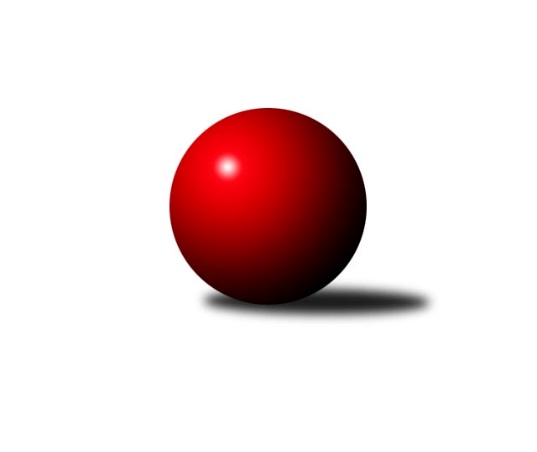 Č.16Ročník 2022/2023	26.2.2023Nejlepšího výkonu v tomto kole: 3420 dosáhlo družstvo: SKK Rokycany B3. KLM A 2022/2023Výsledky 16. kolaSouhrnný přehled výsledků:TJ Elektrárny Kadaň	- Kuželky Jiskra Hazlov 	6:2	3382:3365	12.0:12.0	25.2.TJ Slavoj Plzeň	- TJ Lokomotiva Ústí n. L. 	3:5	3337:3371	10.5:13.5	25.2.TJ Sokol Údlice	- Kuželky Holýšov	6:2	3352:3176	16.5:7.5	25.2.TJ Kovohutě Příbram 	- TJ Sokol Duchcov B	5:3	3247:3204	13.5:10.5	25.2.SKK Rokycany B	- CB Dobřany B	7:1	3420:3211	16.5:7.5	25.2.SK Škoda VS Plzeň 	- TJ Teplice Letná	3:5	3226:3355	10.5:13.5	26.2.Tabulka družstev:	1.	SKK Rokycany B	16	13	1	2	91.0 : 37.0 	233.0 : 151.0 	 3348	27	2.	TJ Lokomotiva Ústí n. L.	16	12	1	3	82.0 : 46.0 	222.5 : 161.5 	 3326	25	3.	TJ Sokol Údlice	16	11	1	4	81.0 : 47.0 	216.5 : 167.5 	 3311	23	4.	TJ Teplice Letná	16	10	1	5	70.0 : 58.0 	195.0 : 189.0 	 3316	21	5.	CB Dobřany B	16	8	1	7	62.0 : 66.0 	186.5 : 197.5 	 3197	17	6.	Kuželky Jiskra Hazlov	16	7	2	7	67.0 : 61.0 	202.0 : 182.0 	 3306	16	7.	SK Škoda VS Plzeň	16	7	1	8	65.0 : 63.0 	192.0 : 192.0 	 3212	15	8.	TJ Kovohutě Příbram	16	6	2	8	59.5 : 68.5 	187.0 : 197.0 	 3231	14	9.	TJ Elektrárny Kadaň	16	5	4	7	56.0 : 72.0 	182.5 : 201.5 	 3258	14	10.	TJ Slavoj Plzeň	16	5	1	10	53.0 : 75.0 	172.5 : 211.5 	 3244	11	11.	TJ Sokol Duchcov B	16	2	1	13	41.0 : 87.0 	162.5 : 221.5 	 3232	5	12.	Kuželky Holýšov	16	2	0	14	40.5 : 87.5 	152.0 : 232.0 	 3189	4Podrobné výsledky kola:	 TJ Elektrárny Kadaň	3382	6:2	3365	Kuželky Jiskra Hazlov 	Daniel Lukáš	153 	 139 	 134 	129	555 	 1:3 	 598 	 143	165 	 150	140	David Repčík	Karel Bučko	151 	 146 	 141 	150	588 	 3:1 	 552 	 148	124 	 151	129	Milan Fanta	Patrik Lojda	184 	 143 	 129 	143	599 	 3:1 	 558 	 154	129 	 143	132	Dominik Wittwar	Jan Ambra	124 	 136 	 125 	134	519 	 1:3 	 566 	 133	133 	 141	159	Miroslav Repčík	Marcel Lukáš	142 	 130 	 138 	133	543 	 2:2 	 532 	 123	128 	 141	140	Pavel Repčík	Michal Dvořák	148 	 142 	 139 	149	578 	 2:2 	 559 	 155	145 	 133	126	Filip Střeskarozhodčí: Alena AmbrováNejlepší výkon utkání: 599 - Patrik Lojda	 TJ Slavoj Plzeň	3337	3:5	3371	TJ Lokomotiva Ústí n. L. 	Petr Harmáček	150 	 167 	 136 	143	596 	 2:2 	 577 	 119	134 	 175	149	Tomáš Vrána	František Bürger	155 	 143 	 137 	132	567 	 4:0 	 547 	 148	142 	 127	130	Martin Zahálka st.	Josef Hořejší *1	110 	 116 	 137 	160	523 	 1:3 	 545 	 144	132 	 140	129	Tomáš Zahálka	Jakub Harmáček	134 	 121 	 130 	140	525 	 0.5:3.5 	 582 	 156	138 	 130	158	Milan Grejtovský	Jiří Opatrný	176 	 128 	 121 	145	570 	 2:2 	 547 	 135	130 	 152	130	Tomáš Štraicher	Josef Kreutzer	132 	 164 	 137 	123	556 	 1:3 	 573 	 148	137 	 158	130	Jan Zemanrozhodčí: Karel Bokstřídání: *1 od 61. hodu Jan PešekNejlepší výkon utkání: 596 - Petr Harmáček	 TJ Sokol Údlice	3352	6:2	3176	Kuželky Holýšov	Oldřich Fadrhons	124 	 140 	 119 	125	508 	 2:2 	 511 	 126	134 	 140	111	Vlastimil Kraus	Petr Mako	151 	 137 	 134 	127	549 	 3:1 	 527 	 130	135 	 144	118	Tomáš Lukeš	Karel Valeš *1	128 	 137 	 127 	148	540 	 1.5:2.5 	 550 	 135	137 	 136	142	Viktor Šlajer	Vladimír Hurník	144 	 141 	 139 	144	568 	 4:0 	 485 	 126	114 	 110	135	Matěj Chlubna	Martin Vršan	148 	 156 	 166 	144	614 	 3:1 	 575 	 150	148 	 146	131	Martin Šlajer	Stanislav Šmíd ml.	135 	 152 	 154 	132	573 	 3:1 	 528 	 119	127 	 133	149	Bedřich Horkarozhodčí: Josef Strachoň st.střídání: *1 od 91. hodu Jaroslav VernerNejlepší výkon utkání: 614 - Martin Vršan	 TJ Kovohutě Příbram 	3247	5:3	3204	TJ Sokol Duchcov B	David Hošek	138 	 150 	 132 	139	559 	 2:2 	 568 	 137	140 	 133	158	Petr Kubita	Luboš Řezáč	146 	 138 	 137 	140	561 	 2:2 	 560 	 156	133 	 142	129	Miloš Civín	Tomáš Číž	126 	 137 	 124 	114	501 	 1.5:2.5 	 524 	 136	132 	 142	114	Jiří Semelka	Jiří Vokurka	130 	 142 	 142 	138	552 	 2:2 	 542 	 141	145 	 134	122	Zdeněk Kandl	Zdeněk Haas	125 	 113 	 137 	145	520 	 2:2 	 531 	 144	128 	 123	136	František Kopecký	Josef Hůda	129 	 146 	 140 	139	554 	 4:0 	 479 	 107	128 	 116	128	Michal Láskarozhodčí: Oldřich HendlNejlepší výkon utkání: 568 - Petr Kubita	 SKK Rokycany B	3420	7:1	3211	CB Dobřany B	Milan Wagner	144 	 159 	 124 	129	556 	 3:1 	 529 	 133	142 	 135	119	Milan Vrabec	Roman Pytlík	160 	 142 	 142 	151	595 	 4:0 	 476 	 109	119 	 117	131	Roman Lipchavský	Karel Koubek	171 	 154 	 141 	131	597 	 3:1 	 550 	 138	136 	 146	130	Milan Findejs	Petr Fara	134 	 117 	 127 	134	512 	 1:3 	 534 	 121	142 	 135	136	Michal Šneberger	Martin Prokůpek	141 	 160 	 143 	137	581 	 2.5:1.5 	 568 	 137	138 	 143	150	Dominik Novotný	Vojtěch Špelina	161 	 136 	 136 	146	579 	 3:1 	 554 	 141	107 	 164	142	Roman Pivoňkarozhodčí: David WohlmuthNejlepší výkon utkání: 597 - Karel Koubek	 SK Škoda VS Plzeň 	3226	3:5	3355	TJ Teplice Letná	Milan Vicher	142 	 109 	 140 	127	518 	 1.5:2.5 	 551 	 156	156 	 112	127	Josef Šálek *1	Martin Vít	115 	 144 	 125 	141	525 	 2:2 	 556 	 136	158 	 124	138	Jan Salajka	Petr Svoboda	131 	 145 	 143 	174	593 	 2:2 	 585 	 171	125 	 153	136	Jan Hybš	Miloš Černohorský	125 	 144 	 126 	135	530 	 2:2 	 528 	 135	125 	 144	124	Jan Filip	Pavel Říhánek	146 	 141 	 140 	142	569 	 3:1 	 563 	 138	158 	 132	135	Lukáš Hanzlík	Jakub Kovářík	137 	 122 	 119 	113	491 	 0:4 	 572 	 142	148 	 127	155	Alexandr Trpišovskýrozhodčí: Miloslav Kolaříkstřídání: *1 od 92. hodu Petr FabianNejlepší výkon utkání: 593 - Petr SvobodaPořadí jednotlivců:	jméno hráče	družstvo	celkem	plné	dorážka	chyby	poměr kuž.	Maximum	1.	Pavel Honsa 	SKK Rokycany B	587.86	385.4	202.4	2.1	8/8	(623)	2.	Roman Pytlík 	SKK Rokycany B	576.57	381.4	195.1	3.6	6/8	(655)	3.	Tomáš Štraicher 	TJ Lokomotiva Ústí n. L. 	576.48	378.1	198.4	2.6	8/8	(619)	4.	Matěj Novák 	Kuželky Jiskra Hazlov 	573.81	373.7	200.1	2.0	6/8	(612)	5.	Karel Bučko 	TJ Elektrárny Kadaň	566.52	370.4	196.1	4.2	7/8	(627)	6.	Milan Grejtovský 	TJ Lokomotiva Ústí n. L. 	565.08	371.7	193.4	3.3	8/8	(601)	7.	Jan Hybš 	TJ Teplice Letná	564.97	377.7	187.3	4.2	7/8	(585)	8.	David Repčík 	Kuželky Jiskra Hazlov 	562.92	379.2	183.7	5.8	6/8	(598)	9.	Pavel Repčík 	Kuželky Jiskra Hazlov 	562.61	372.6	190.0	4.4	8/8	(621)	10.	Miloš Civín 	TJ Sokol Duchcov B	562.00	375.3	186.7	3.9	6/8	(584)	11.	Alexandr Trpišovský 	TJ Teplice Letná	561.96	372.3	189.6	4.0	6/8	(635)	12.	Lukáš Hanzlík 	TJ Teplice Letná	560.98	374.2	186.8	3.5	7/8	(611)	13.	Jaroslav Verner 	TJ Sokol Údlice	560.15	377.0	183.2	3.6	6/7	(595)	14.	Tomáš Vrána 	TJ Lokomotiva Ústí n. L. 	559.88	369.7	190.2	3.5	7/8	(588)	15.	Stanislav Šmíd  ml.	TJ Sokol Údlice	559.54	369.9	189.6	3.1	7/7	(644)	16.	Martin Vršan 	TJ Sokol Údlice	559.48	366.1	193.4	3.8	5/7	(614)	17.	Karel Valeš 	TJ Sokol Údlice	558.35	373.0	185.4	3.1	7/7	(590)	18.	Petr Kubita 	TJ Sokol Duchcov B	557.60	368.2	189.4	5.4	8/8	(613)	19.	Martin Prokůpek 	SKK Rokycany B	556.70	365.7	191.0	2.4	7/8	(639)	20.	Vladimír Hurník 	TJ Sokol Údlice	555.09	369.9	185.2	3.9	7/7	(609)	21.	Pavel Říhánek 	SK Škoda VS Plzeň 	554.31	370.7	183.6	3.8	7/8	(584)	22.	Miroslav Repčík 	Kuželky Jiskra Hazlov 	553.58	362.8	190.8	3.4	8/8	(602)	23.	Michal Dvořák 	TJ Elektrárny Kadaň	553.19	374.5	178.6	5.4	8/8	(610)	24.	Petr Harmáček 	TJ Slavoj Plzeň	553.03	374.6	178.4	4.6	9/9	(596)	25.	Marcel Lukáš 	TJ Elektrárny Kadaň	552.36	370.7	181.6	5.9	8/8	(579)	26.	David Hošek 	TJ Kovohutě Příbram 	552.07	365.6	186.5	3.6	8/8	(593)	27.	Josef Kreutzer 	TJ Slavoj Plzeň	550.83	370.3	180.6	4.4	9/9	(597)	28.	Stanislav Novák 	Kuželky Jiskra Hazlov 	550.28	362.8	187.5	4.4	6/8	(591)	29.	Jiří Vokurka 	TJ Kovohutě Příbram 	549.39	374.2	175.2	6.8	8/8	(581)	30.	Milan Vicher 	SK Škoda VS Plzeň 	548.13	363.6	184.5	4.1	8/8	(599)	31.	Jiří Opatrný 	TJ Slavoj Plzeň	547.96	364.8	183.2	4.5	9/9	(595)	32.	Martin Zahálka  st.	TJ Lokomotiva Ústí n. L. 	547.94	368.3	179.7	6.6	6/8	(578)	33.	Milan Findejs 	CB Dobřany B	547.58	370.0	177.6	4.6	6/7	(579)	34.	Petr Mako 	TJ Sokol Údlice	547.58	374.2	173.4	7.7	7/7	(579)	35.	Tomáš Lukeš 	Kuželky Holýšov	547.46	370.7	176.8	4.7	8/8	(588)	36.	Petr Svoboda 	SK Škoda VS Plzeň 	547.35	366.4	181.0	4.1	6/8	(593)	37.	Zdeněk Kandl 	TJ Sokol Duchcov B	546.89	369.8	177.1	4.1	8/8	(606)	38.	Martin Šlajer 	Kuželky Holýšov	546.72	368.5	178.2	5.6	8/8	(609)	39.	Jan Zeman 	TJ Lokomotiva Ústí n. L. 	545.72	368.0	177.7	6.2	8/8	(591)	40.	Roman Pivoňka 	CB Dobřany B	544.90	364.2	180.7	4.7	7/7	(604)	41.	Petr Fabian 	TJ Teplice Letná	544.85	375.0	169.8	8.2	7/8	(580)	42.	Jan Filip 	TJ Teplice Letná	542.08	359.6	182.5	5.2	6/8	(585)	43.	Dominik Novotný 	CB Dobřany B	541.90	363.4	178.5	4.3	7/7	(576)	44.	Jan Salajka 	TJ Teplice Letná	541.36	372.2	169.2	6.5	6/8	(575)	45.	Dominik Wittwar 	Kuželky Jiskra Hazlov 	539.74	363.0	176.8	6.9	7/8	(565)	46.	Petr Fara 	SKK Rokycany B	539.34	359.3	180.0	4.9	7/8	(575)	47.	Daniel Lukáš 	TJ Elektrárny Kadaň	537.13	362.1	175.1	7.1	8/8	(577)	48.	Jakub Kovářík 	TJ Slavoj Plzeň	535.33	358.3	177.0	6.1	6/9	(599)	49.	František Bürger 	TJ Slavoj Plzeň	535.33	362.4	172.9	5.9	9/9	(567)	50.	Viktor Šlajer 	Kuželky Holýšov	535.31	363.9	171.4	6.6	8/8	(612)	51.	Roman Lipchavský 	CB Dobřany B	534.75	363.0	171.8	5.7	6/7	(580)	52.	Jakub Harmáček 	TJ Slavoj Plzeň	534.49	355.3	179.2	5.9	9/9	(577)	53.	Martin Vít 	SK Škoda VS Plzeň 	532.42	367.1	165.3	6.8	8/8	(565)	54.	Jan Koubský 	CB Dobřany B	531.07	357.5	173.6	4.1	6/7	(574)	55.	Zdeněk Haas 	TJ Kovohutě Příbram 	528.05	364.7	163.3	8.8	7/8	(581)	56.	Matěj Chlubna 	Kuželky Holýšov	528.02	355.3	172.8	8.3	6/8	(555)	57.	Tomáš Číž 	TJ Kovohutě Příbram 	527.70	365.7	162.0	8.3	8/8	(571)	58.	František Kopecký 	TJ Sokol Duchcov B	525.63	361.6	164.1	6.5	8/8	(564)	59.	Josef Hůda 	TJ Kovohutě Příbram 	525.38	358.6	166.8	7.8	7/8	(594)	60.	Josef Hořejší 	TJ Slavoj Plzeň	521.81	367.0	154.8	8.1	7/9	(560)	61.	Milan Vrabec 	CB Dobřany B	518.87	362.0	156.9	7.9	7/7	(579)	62.	Michal Láska 	TJ Sokol Duchcov B	518.27	357.9	160.4	9.3	7/8	(552)	63.	Bedřich Horka 	Kuželky Holýšov	516.87	357.0	159.9	8.5	7/8	(567)	64.	Vladimír Rygl 	SK Škoda VS Plzeň 	516.43	359.3	157.1	11.0	7/8	(549)	65.	Vlastimil Kraus 	Kuželky Holýšov	513.04	355.9	157.1	10.0	7/8	(569)	66.	Petr Dvořák 	TJ Elektrárny Kadaň	509.25	349.6	159.6	10.4	6/8	(607)		Miroslav Šnejdar  ml.	SKK Rokycany B	613.00	404.0	209.0	0.0	1/8	(613)		Martin Provazník 	CB Dobřany B	601.00	392.0	209.0	11.0	1/7	(601)		Karel Koubek 	SKK Rokycany B	599.75	371.0	228.8	2.3	2/8	(621)		Jaroslav Roj 	TJ Kovohutě Příbram 	587.95	386.2	201.8	3.4	5/8	(617)		Michael Martínek 	Kuželky Holýšov	582.00	390.0	192.0	4.0	1/8	(582)		Jan Pešek 	TJ Slavoj Plzeň	574.50	387.5	187.0	9.0	2/9	(594)		Vojtěch Špelina 	SKK Rokycany B	572.00	378.5	193.5	3.5	1/8	(579)		Josef Šálek 	TJ Teplice Letná	571.30	374.5	196.8	3.0	5/8	(590)		Milan Wagner 	SKK Rokycany B	567.49	368.4	199.1	2.0	5/8	(632)		Patrik Lojda 	TJ Elektrárny Kadaň	559.13	361.1	198.0	4.5	5/8	(599)		Robert Ambra 	TJ Elektrárny Kadaň	559.00	355.0	204.0	5.0	1/8	(559)		Josef Fišer  nejml.	CB Dobřany B	559.00	376.7	182.3	3.0	1/7	(589)		Jan Laksar 	Kuželky Holýšov	557.00	369.0	188.0	7.0	1/8	(557)		Tomáš Zahálka 	TJ Lokomotiva Ústí n. L. 	556.50	376.0	180.5	4.0	2/8	(568)		Vojtěch Havlík 	SKK Rokycany B	555.50	375.0	180.5	5.0	2/8	(564)		Jiří Semelka 	TJ Sokol Duchcov B	550.75	369.3	181.5	3.4	4/8	(579)		Vojtěch Filip 	TJ Teplice Letná	549.60	372.8	176.8	8.7	5/8	(567)		Libor Bureš 	SKK Rokycany B	548.71	359.7	189.0	5.5	4/8	(585)		Martin Dolejší 	TJ Teplice Letná	547.00	363.5	183.5	5.5	1/8	(553)		Milan Šimek 	CB Dobřany B	546.50	384.0	162.5	10.0	2/7	(559)		Eugen Škurla 	TJ Lokomotiva Ústí n. L. 	541.25	363.5	177.8	7.0	4/8	(569)		Zdeněk Weigl 	SK Škoda VS Plzeň 	540.50	366.0	174.5	9.5	2/8	(543)		Michal Šneberger 	CB Dobřany B	540.13	364.0	176.1	6.1	4/7	(590)		Milan Fanta 	Kuželky Jiskra Hazlov 	539.50	362.0	177.5	8.5	2/8	(552)		Miloš Černohorský 	SK Škoda VS Plzeň 	538.88	362.0	176.8	4.9	4/8	(562)		Filip Střeska 	Kuželky Jiskra Hazlov 	537.73	369.9	167.9	9.0	5/8	(571)		Jiří Müller 	TJ Sokol Duchcov B	535.00	364.0	171.0	4.5	2/8	(560)		Luboš Řezáč 	TJ Kovohutě Příbram 	534.50	360.1	174.4	4.3	5/8	(567)		Karel Kratochvíl 	TJ Sokol Duchcov B	534.15	364.3	169.9	8.7	4/8	(575)		František Dobiáš 	TJ Sokol Údlice	530.25	362.8	167.5	9.9	3/7	(592)		Jan Ambra 	TJ Elektrárny Kadaň	530.08	365.3	164.8	6.6	4/8	(582)		Jan Myslík 	Kuželky Holýšov	528.50	368.5	160.0	7.5	2/8	(531)		Miroslav Wedlich 	TJ Lokomotiva Ústí n. L. 	527.54	356.8	170.7	7.1	4/8	(566)		Ladislav Moulis 	SKK Rokycany B	526.00	355.0	171.0	8.5	2/8	(541)		Josef Málek 	TJ Lokomotiva Ústí n. L. 	519.00	363.0	156.0	7.0	1/8	(519)		Pavel Andrlík  ml.	SKK Rokycany B	515.33	359.8	155.5	7.3	3/8	(558)		Tomáš Havel 	SKK Rokycany B	515.00	370.5	144.5	10.0	2/8	(535)		Zbyněk Vytiska 	TJ Elektrárny Kadaň	513.00	373.0	140.0	11.5	2/8	(523)		Oldřich Fadrhons 	TJ Sokol Údlice	512.50	367.0	145.5	8.5	2/7	(517)		Miloslav Kolařík 	SK Škoda VS Plzeň 	512.00	339.0	173.0	7.0	1/8	(512)		Tomáš Šaněk 	TJ Sokol Duchcov B	504.89	343.8	161.1	7.1	3/8	(529)		Roman Exner 	TJ Sokol Duchcov B	504.00	348.0	156.0	15.0	1/8	(504)		Jan Ransdorf 	TJ Sokol Duchcov B	504.00	352.0	152.0	9.0	1/8	(504)		Václav Šefl 	TJ Kovohutě Příbram 	489.33	337.0	152.3	11.0	3/8	(525)		Karel Sviták 	CB Dobřany B	489.00	341.0	148.0	7.0	1/7	(489)		Petr Kříž 	TJ Kovohutě Příbram 	486.00	306.0	180.0	13.0	1/8	(486)		Jiří Šlajer 	Kuželky Holýšov	475.00	321.0	154.0	8.0	1/8	(475)		Karel Uxa 	SK Škoda VS Plzeň 	464.67	330.7	134.0	14.0	2/8	(538)		Ladislav Zalabák 	TJ Teplice Letná	451.00	340.0	111.0	16.0	1/8	(451)Sportovně technické informace:Starty náhradníků:registrační číslo	jméno a příjmení 	datum startu 	družstvo	číslo startu18906	Jan Pešek	25.02.2023	TJ Slavoj Plzeň	2x15310	Luboš Řezáč	25.02.2023	TJ Kovohutě Příbram 	1x23529	Tomáš Zahálka	25.02.2023	TJ Lokomotiva Ústí n. L. 	2x
Hráči dopsaní na soupisku:registrační číslo	jméno a příjmení 	datum startu 	družstvo	Program dalšího kola:17. kolo2.3.2023	čt	17:00	SKK Rokycany B - Kuželky Holýšov (předehrávka z 18. kola)	4.3.2023	so	10:00	CB Dobřany B - TJ Kovohutě Příbram 	4.3.2023	so	10:00	TJ Slavoj Plzeň - TJ Elektrárny Kadaň	4.3.2023	so	13:00	Kuželky Holýšov - SK Škoda VS Plzeň 	4.3.2023	so	14:30	TJ Sokol Duchcov B - Kuželky Jiskra Hazlov 	4.3.2023	so	14:30	TJ Lokomotiva Ústí n. L.  - TJ Sokol Údlice	5.3.2023	ne	10:00	TJ Teplice Letná - SKK Rokycany B	Nejlepší šestka kola - absolutněNejlepší šestka kola - absolutněNejlepší šestka kola - absolutněNejlepší šestka kola - absolutněNejlepší šestka kola - dle průměru kuželenNejlepší šestka kola - dle průměru kuželenNejlepší šestka kola - dle průměru kuželenNejlepší šestka kola - dle průměru kuželenNejlepší šestka kola - dle průměru kuželenPočetJménoNázev týmuVýkonPočetJménoNázev týmuPrůměr (%)Výkon4xMartin VršanÚdlice6142xMartin VršanÚdlice110.96141xPatrik LojdaKadaň5991xPetr SvobodaŠkoda Plzeň110.595932xDavid RepčíkHazlov 5981xPatrik LojdaKadaň110.565992xKarel KoubekRokycany B5972xDavid RepčíkHazlov 110.375982xPetr HarmáčekSlavoj Plzeň5962xPetr HarmáčekSlavoj Plzeň109.935968xRoman PytlíkRokycany B5953xJan HybšTeplice109.1585